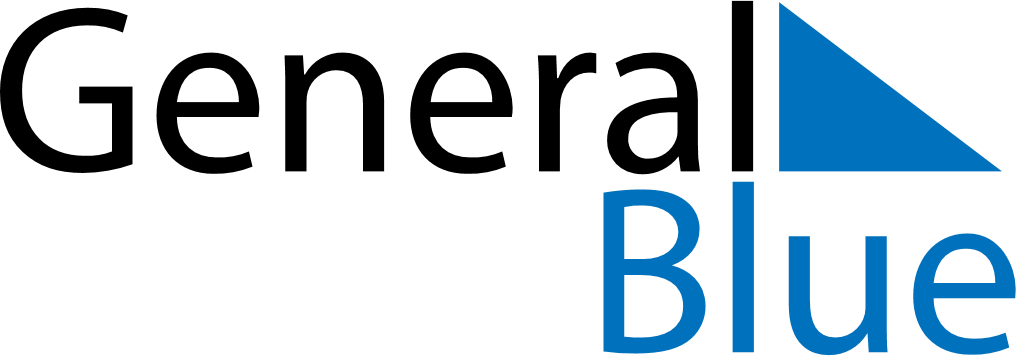 November 2024November 2024November 2024November 2024November 2024November 2024Byaroza, Brest, BelarusByaroza, Brest, BelarusByaroza, Brest, BelarusByaroza, Brest, BelarusByaroza, Brest, BelarusByaroza, Brest, BelarusSunday Monday Tuesday Wednesday Thursday Friday Saturday 1 2 Sunrise: 8:16 AM Sunset: 5:50 PM Daylight: 9 hours and 34 minutes. Sunrise: 8:18 AM Sunset: 5:48 PM Daylight: 9 hours and 30 minutes. 3 4 5 6 7 8 9 Sunrise: 8:20 AM Sunset: 5:46 PM Daylight: 9 hours and 26 minutes. Sunrise: 8:22 AM Sunset: 5:45 PM Daylight: 9 hours and 22 minutes. Sunrise: 8:23 AM Sunset: 5:43 PM Daylight: 9 hours and 19 minutes. Sunrise: 8:25 AM Sunset: 5:41 PM Daylight: 9 hours and 15 minutes. Sunrise: 8:27 AM Sunset: 5:39 PM Daylight: 9 hours and 12 minutes. Sunrise: 8:29 AM Sunset: 5:38 PM Daylight: 9 hours and 8 minutes. Sunrise: 8:31 AM Sunset: 5:36 PM Daylight: 9 hours and 5 minutes. 10 11 12 13 14 15 16 Sunrise: 8:33 AM Sunset: 5:34 PM Daylight: 9 hours and 1 minute. Sunrise: 8:34 AM Sunset: 5:33 PM Daylight: 8 hours and 58 minutes. Sunrise: 8:36 AM Sunset: 5:31 PM Daylight: 8 hours and 54 minutes. Sunrise: 8:38 AM Sunset: 5:30 PM Daylight: 8 hours and 51 minutes. Sunrise: 8:40 AM Sunset: 5:28 PM Daylight: 8 hours and 48 minutes. Sunrise: 8:42 AM Sunset: 5:27 PM Daylight: 8 hours and 45 minutes. Sunrise: 8:43 AM Sunset: 5:25 PM Daylight: 8 hours and 41 minutes. 17 18 19 20 21 22 23 Sunrise: 8:45 AM Sunset: 5:24 PM Daylight: 8 hours and 38 minutes. Sunrise: 8:47 AM Sunset: 5:23 PM Daylight: 8 hours and 35 minutes. Sunrise: 8:49 AM Sunset: 5:21 PM Daylight: 8 hours and 32 minutes. Sunrise: 8:50 AM Sunset: 5:20 PM Daylight: 8 hours and 29 minutes. Sunrise: 8:52 AM Sunset: 5:19 PM Daylight: 8 hours and 26 minutes. Sunrise: 8:54 AM Sunset: 5:18 PM Daylight: 8 hours and 23 minutes. Sunrise: 8:55 AM Sunset: 5:17 PM Daylight: 8 hours and 21 minutes. 24 25 26 27 28 29 30 Sunrise: 8:57 AM Sunset: 5:15 PM Daylight: 8 hours and 18 minutes. Sunrise: 8:59 AM Sunset: 5:14 PM Daylight: 8 hours and 15 minutes. Sunrise: 9:00 AM Sunset: 5:13 PM Daylight: 8 hours and 13 minutes. Sunrise: 9:02 AM Sunset: 5:13 PM Daylight: 8 hours and 10 minutes. Sunrise: 9:03 AM Sunset: 5:12 PM Daylight: 8 hours and 8 minutes. Sunrise: 9:05 AM Sunset: 5:11 PM Daylight: 8 hours and 5 minutes. Sunrise: 9:06 AM Sunset: 5:10 PM Daylight: 8 hours and 3 minutes. 